Q1.	By citing details from HBR article of Michael E Porter {Lecture 10}. Describe what is strategy in detail.Strategy:The word “Strategy” is derived from the Greek phrase “stratçgos”; stratus (which means army) and “in the past” (that means main/shifting).Strategy is an action that managers take to reap one or extra of the company’s desires. Strategy can also be defined as “A popular route set for the corporation and its numerous components to attain a desired kingdom within the destiny. Strategy consequences from the particular strategic planning method”.A strategy is all about integrating organizational sports and making use of and allocating the scarce assets within the organizational environment so that it will meet the existing targets. While making plans a method it is crucial to consider that choices aren't taken in a vaccum and that any act taken through a company is probably to be met by a response from the ones affected, competitors, clients, personnel or suppliers.Strategy also can be described as information of the desires, the uncertainty of occasions and the want to think about the probable or actual behavior of others. Strategy is the blueprint of selections in an corporation that suggests its goals and dreams, reduces the important thing guidelines, and plans for achieving these dreams, and defines the business the corporation is to hold on, the sort of financial and human business enterprise it desires to be, and the contribution it plans to make to its shareholders, clients and society at massive.Features of StrategyStrategy is Significant because it is not possible to foresee the future. Without a perfect foresight, the firms must be ready to deal with the uncertain events which constitute the business environment.Strategy deals with long term developments rather than routine operations, i.e. it deals with probability of innovations or new products, new methods of productions, or new markets to be developed in future.Strategy is created to take into account the probable behavior of customers and competitors. Strategies dealing with employees will predict the employee behavior.In Competitive Strategy, Michael E. Porter makes the case which you additionally need a radical knowledge of enterprise opposition to place yourself strategically as a firm. This tenet was a breakthrough whilst first presented in 1980, and has absolutely modified how agencies analyze themselves relative to their competitors.This e book precis will give an explanation for the fundamentals of competitive strategy and the way your firm can attain advanced profitability with informed planning.In this summary of Competitive Strategy by means of Michael E. Porter, you’ll analyzeThe strategic method Apple and Mercedes rely on to conquer their competitors;That a firm’s commercial enterprise announcements may regularly be bluffs; andHow vertical integration within a firm has both benefits and costs.Competitive Strategy Key Idea #1: The state of competition in an industry depends on five basic forces.Companies inside an enterprise all compete with one another to score clients, and accordingly keep or enhance their position inside the market. Companies consequently want to have their very own competitive approach with the intention to enhance their possibilities of getting an aspect over their rivals. But to formulate the high-quality aggressive approach, we have to first apprehend how opposition itself works.Industry opposition is pushed via 5 fundamental forces.The first is the threat of entry, which takes place when new entrants vie for a marketplace proportion inside an industry, and for this reason pressure opposition. Threat of entry relies upon the diverse obstacles to access that exist within an enterprise.For example, if mounted firms have brand identification and dependable clients stemming from their long history of marketing, then new entrants will want to spend closely so as to conquer these limitations.The 2nd force is the intensity of rivalry amongst current competitors, this is, the prevailing warfare for marketplace role. This takes into consideration such things as fee opposition, advertising and marketing battles, product launches and great of customer support and warranties.Whenever one agency makes a move in any of those areas, they may therefore incite efforts by different firms to counter their pass.Third, there’s the strain from replacement merchandise, that is, products from outside industries which vie for the identical customers. Sugar manufacturers, for example, are confronted with competing merchandise like excessive fructose corn syrup, a sugar substitute.The fourth pressure is the bargaining energy of consumers. Buyers, in fact, stand in direct opposition with enterprise by way of forcing down charges, bargaining for better exceptional offerings and pitting competition towards each other.Finally, there is the bargaining energy of suppliers, who threaten to elevate fees or reduce the pleasant of products and services with a purpose to squeeze more profitability out of an industry.The blended strength of these forces determines the country of opposition in an enterprise.Competitive Strategy Key Idea #2: Competitive strategies can be broken down into three general types.As we saw inside the ultimate book precis, businesses have to expand aggressive techniques with a view to cope efficaciously with the 5 competitive forces and solidify their market presence. Generally, these strategies may be divided into 3 distinct techniques.First, the pursuit of overall price leadership, in which your company has the bottom operational costs within your industry. This approach requires lively efforts to lessen costs in regions like research and improvement, service, sales, marketing, and so forth.This method is a hit due to the fact a low-fee function defends companies in opposition to effective consumers, who can best exert electricity by riding down prices to the extent of the following competitor.Ford Motor Company supplied a classic example in the Nineteen Twenties, after they managed fee leadership by using proscribing the range of models and varieties their factories produced, as a consequence reducing their underlying prices.Another strategic approach is differentiation, whereby a company stands proud with the aid of growing a products or services this is appeared to be particular in its industry.Differentiation can take many bureaucracy: layout or emblem photograph, generation, features, customer support or supplier community can all make contributions to creating a business enterprise precise.Mercedes, as an example, is predicated on its logo picture as a manufacturer of luxury automobiles to maintain its market position. Apple, too, considers itself precise in phrases of computer design.A large benefit of differentiation is that it mitigates customer electricity. Without similar options, customers are accordingly much less sensitive to fees.The drawback, however, is that differentiation regularly calls for a belief of exclusivity that may be luxurious. Exclusivity may require great research, product design, higher quality substances or extensive customer support.The 1/3 fashionable method is consciousness, in which a organization zeroes in on a selected purchaser group, type of product or geographic market. Howard Paper, as an example, does this by using generating a narrow variety of business-grade papers and averting merchandise which are prone to huge-scale advertising battles and speedy introductions of latest products.Competitive Strategy Key Idea #3: There are four diagnostic components to a competitor analysis.Companies want so as to anticipate and react to their competition’ movements if they're to maintain their market positions. They have to ask themselves questions, inclusive of, what is the that means of our competitor’s move, and the way significantly should we take it? To answer these questions, they’ll have to consider the 4 components of competitor evaluation.The first factor is assessing competitors’ future dreams. Without knowing their goals, you actually cannot are expecting whether your competitor is satisfied with its contemporary function, and for that reason how possibly they're to alternate their approach.Moreover, understanding your competitors’ goals let you examine how serious their tasks in reality are.The second issue is figuring out each competitor’s assumptions – about themselves, their opposition and the enterprise itself.The juice employer Innocent, as an instance, might see itself as a “socially aware” company. Ikea, then again, might also don't forget itself to be the industry leader in low-price furniture. Knowing those assumptions is worthwhile, due to the fact they give you insights into the way groups behave and react to occasions.The 1/3 factor of competitor evaluation is developing an understanding of your competitors’ modern-day strategies. Ask yourself questions like: What are my competitors doing? What can they do?The final step in competitor evaluation is making a sensible assessment of each competitor’s abilities.However, it’s their strengths and weaknesses that determine their ability to initiate or react to strategic moves and to deal with environmental or industrial events outside their control. Competitive Strategy Key Idea #4: Pay attention to competitors’ announcements and industry commentary.Your competitors’ behavior presents you with yet every other task: deciphering their marketplace alerts, this is, any motion that offers a demonstration in their intentions, reasons, goals or inner scenario. Some of those alerts are bluffs, others are warnings and a few are earnest commitments to a new course of motion. It’s your task to discern out what they imply.A competitor’s announcements serve a number of functions.Prior announcements, for example, are formal communications made by a competitor that suggest it either will or will not take some action, such as building a plant or adjusting their prices. These announcements are sometimes attempts to preempt their competitors by committing themselves to a cause or action.This approach is ordinary of IBM, for instance, who will announce a new product nicely earlier than it’s absolutely prepared for the marketplace. The idea is to get customers to anticipate their new product instead of purchase a competitor’s product within the meantime.Companies also announce expansions, income figures and different outcomes or actions after the reality, as a method of making sure that other firms be aware of their statistics, and hopefully exchange their conduct.In addition, competitors’ enterprise remark is also weighted down with alerts. It’s quite not unusual for businesses to comment on the situations of the enterprise, by way of making forecasts on call for, charge or future capability, for instance.This remark can clue you in on the assumptions a competitor makes approximately the enterprise – what it lacks, in which it’s heading, what it makes use of to construct its approach, and so forth.They may additionally use those announcements to persuade competitors’ conduct. For instance, if a company needs expenses to fall in the industry, they may make their competition’ charges seem too high by putting a specific spin on their portrayal of industry situations – whether or not or no longer that is clearly the case.Q2.	Explain Origin of the Strategy with the help of article by Bruce D Henderson.The origins of the word strategy:The origins of the word strategy and its use, comes from the ancient Greek.  They used it in three contexts.stratēgós, “a general, the leader or commander of an army”.stratēgéō, “to be a general, command an army”,stratḗgēma, “the act of a general, a piece of generalship”Over the years, our meaning and interpretation of strategy has derived from these original sources.The idea of Strategy is not uniquely GreekPlease do no longer anticipate that, virtually because our word derives from Ancient Greek, that the idea of approach come also from Ancient Greek.  The idea changed into around with the Romans, and the Ancient Chinese.   I suspect the Ancient Egyptians had the concept as well.   It has travelled via military history and much of our thinking about approach derived from its navy context (See the language of approach: a army perspective)On the Origin of Strategy, What?Bruce D. Henderson’s The Origin of Strategy suggests that businesses comply with the same concepts as nature the usage of analogies for approach incorporated from mathematical and evolutionary biology. He begins with the aid of mentioning G.F. Gause’s Principle of Competitive Exclusion that “no two species can coexist that make their residing in the equal manner” and subtly introduces Charles Darwin’s Theory of Evolution saying “Darwinian herbal selection, based totally on adaptation and the survival of the fittest” changed into what opposition in nature was for millions of years (pp. 139-143). Henderson then redirects his argument that business and organic opposition are the same via imparting a counterpoint that commercial enterprise strategists who are through nature humans, a better order species, can believe and use logical reasoning to produce aggressive approach. He then expands upon this speculation by presenting a definition for method as a “planned look for a course of action so one can increase a enterprise’s aggressive gain and compound it.” (pp. 139-143) Henderson is actually an professional at deconstructing scientific concept and repurposing it for commercial enterprise use, however we have to question whether his arguments are tested through the records. As a quickly to be marketer and formerly trained scientist, I will simplest be able to take delivery of his hypothesis if it stands the check of scrutiny so allow us to observe the facts.First, Henderson assumes that humans are specific from the rest of nature because we've the exclusive rights to imagination and common sense which can be used for strategy: within the case of organizations, aggressive approach (pp. 139-143). Homo sapiens have a recorded evolutionary history of no greater than 2 hundred,000 years inside the fossil file (O'Neil, 1999-2013). His claims are shortsighted thinking about evolution may be convergent. In the context of biology, there are various species who've evolutionary histories of millions of years that use method to survive. According to recent studies from the U.S. Geological Survey, wolves were found the use of foresight, expertise and making plans at the same time as hunting muskoxen utilising communications and waiting-to-ambush conduct (Mech, 2006). Clearly, Henderson turned into seeking to repurpose technological know-how to make a business argument without strong expertise in biological sciences.Later, within the context of commercial enterprise method he states, “Any competitor’s failure to react and then deploy and devote its own assets against the strategic move of a rival can flip present competitive relationships the wrong way up. That is why strategic competition compresses time. Natural competition has none of those characteristics. Natural competition is wildly expedient in its moment-to-moment interaction. But it's far inherently conservative within the way it modifications a species’ feature behavior…Natural competition is evolutionary. Strategic competition is progressive. (pp. 139-143)” In my professional opinion, this line of reasoning is best proper in certain occasions and no longer in others. If you are providing aggressive benefit by way of the use of frameworks like Porter’s 5 forces evaluation, discerning the benefits, target markets and identifying competition, then Henderson’s hypothesis works for you (Amadeo, 2018). If this type of strategic transformation is truely inconceivable, what is an business enterprise to do? Evolution or Henderson’s natural opposition is what will be necessary: a regular price and system of alternate (Ruddick, 2016). In this virtual age, many corporations are in search of transformational trade however industries like healthcare are at a snail’s tempo, being disrupted, and lots of are planning to attend, analyze, then act. Frameworks which include the 3 horizons version places evolutionary modifications inside the context of an agency’s abilities (Ruddick, 2016). While Henderson’s arguments convey some validity in the business international, it's far tough to believe all his antiquated strains of questioning if you have a preponderance of proof that suggests otherwise. The scientist in me simply can't accept as true with lots of his factors approximately natural vs strategic competition, and while lots of his ideas can also have been revolutionary in 1989, in today’s commercial enterprise international, his ideas need to be modernized for a virtual, open-source economic system.Q3.	Discuss Five Competitive forces that Shape Industry.Porter's Five Forces of Competitive Position Analysis were developed in 1979 by Michael E Porter of Harvard Business School as a simple framework for assessing and comparing the aggressive electricity and position of an enterprise employer.This idea is based on the idea that there are 5 forces that decide the competitive depth and attractiveness of a marketplace. Porter’s 5 forces help to become aware of wherein strength lies in a business scenario. This is beneficial both in knowledge the energy of an business enterprise’s modern-day aggressive role, and the electricity of a function that an corporation may additionally look to transport into.Strategic analysts frequently use Porter’s five forces to apprehend whether or not new products or services are probably profitable. By understanding in which strength lies, the theory can also be used to perceive areas of energy, to improve weaknesses and to keep away from mistakes.Porter’s five forces of competitive position analysis: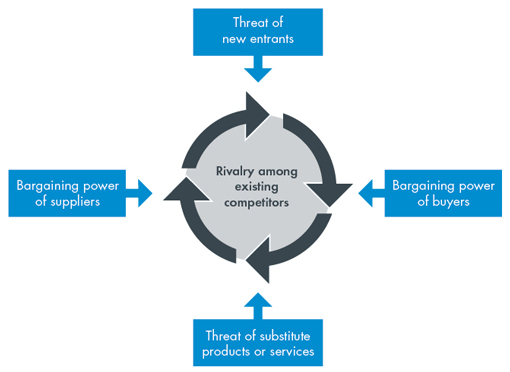 The five forces are:1. Supplier power. An evaluation of ways easy it's far for providers to pressure up costs. This is pushed by means of the: range of providers of each important enter; uniqueness of their service or product; relative size and power of the supplier; and price of switching from one dealer to some other.2. Buyer power. An evaluation of the way cleans it's far for consumers to power expenses down. This is pushed via the: quantity of buyers inside the market; importance of each character client to the company; and value to the customer of switching from one provider to any other. If a commercial enterprise has only a few effective shoppers, they're regularly capable of dictate phrases.3. Competitive rivalry. The most important driver is the wide variety and capability of competition within the marketplace. Many competition, imparting undifferentiated services and products, will reduce market attractiveness.4. Threat of substitution. Where near replacement products exist in a marketplace, it increases the likelihood of clients switching to options in reaction to fee increases. This reduces each the power of providers and the elegance of the market.5. Threat of new entry. Profitable markets entice new entrants, which erodes profitability. Unless incumbents have strong and durable barriers to access, as an instance, patents, economies of scale, capital requirements or government policies, then profitability will decline to an aggressive rate.Arguably, law, taxation and trade policies make authorities a 6th pressure for plenty industries.What benefits does Porter’s Five Forces analysis provide?Five forces analysis helps organizations to understand the factors affecting profitability in a specific industry, and can help to inform decisions relating to: whether to enter a specific industry; whether to increase capacity in a specific industry; and developing competitive strategies.Q4.	Discuss in detail What you personally have learned about Strategic Management in this Course.Strategy management: Is the utility of knowledge, capabilities, equipment, and techniques to the sports of strategic making plans and method implementation to efficaciously attain the vision, goals, and goals of the employer.Strategic management, in particular when achieved properly, is crucial for an enterprise' lengthy-term success. When we say that a commercial enterprise is carrying out strategic management, what is meant is that "strategic management" defines a method for its enterprise activities, with clean, nicely-described goals. The commercial enterprise will then create clear, nicely-described plans that it's going to then installed action to reap its dreams and to align its commercial enterprise sports, so that the enterprise can be in concord with those desires. It also will allocate all of the essential sources to gain those desires.A top strategic management plan is going beyond the enhancing a enterprise' bottom line. A correct plan also gives the enterprise a legitimate social license for operations. In ultra-modern surroundings, this is becoming an ever-more vital issue for each commercial enterprise, because companies have more than one inner and external stakeholders. For example, purchasers are seeing an boom in their recognition of their products being sold by corporations. They're also turning into an increasing number of interested, no longer most effective in the products a enterprise produces, however also in the manner that a employer conducts its commercial enterprise sports. This includes operations from an environmental point of view in addition to from an ethical one. All of those factors should be taken into consideration in strategic management and should be blanketed in the commercial enterprise' plans, which have to make sure that the business will live on in the long run.Strategic management is the subject which helps to analyze the financial perspective of any individual, partnership firm, company or any other organization.	Analysis of business for the purpose of giving a loan, investment is very much necessary, so for the deep understanding of financial data, we need to study and understand strategic management.Along with that to understand how the share market works, every term relatable to share market field is covered in strategic management.Strategy is the determination of the basic, long-term goals and objectives of an enterprise, and the adoption of courses of action and the allocation of resources necessary for those goals”So, in the simplest of terms, it’s all about:Operating the BusinessConsolidating the Organization’s Competitive PositionMeeting Customer’s Needs & ExpectationsAchieving Performance TargetsFor strategic management to be successful then all people should be staying on this line.And, should every person or any interest stray from that line then it must be without delay acted upon to deliver matters returned into stability.As such, strategy sets direction and focuses efforts. Plus, it will define an organization. And, gives consistency throughout the corporation.And, we must look at strategic control to higher tell us to be greater powerful at doing this.To summarize, the examine of strategic management willHelp set course for the organizationAllow managers and team of workers to apprehend and paintings closer to this courseEnsure resources and energies are continually allocated within the right wayAction to take/DosAction to Avoid/Don’tUse this model where there are at least three competitors in the marketConsider the impact that government has or may have on the industryConsider the industry lifecycle stage – earlier stages will be more turbulentConsider the dynamic/changing characteristics of the industryAvoid using the model for an individual firm; it is designed for use on an industry basis